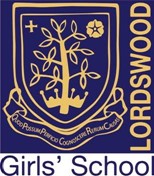 IntroductionLordswood Girls’ School & Sixth Form Centre is committed to ensuring that all students achieve their fullest potential and to this end will work with parents and carers to ensure that all students maintain a high level of attendance. A minimum attendance of 95% is expected of all students and every opportunity will be used to convey to students and their parents/carers the importance of regular and punctual attendance.School attendance is governed by the regulations outlined in the following:The Education Act 1996 - sections 434(1)(3)(4)&(6) and 458(4)&(5)The Education (Pupil Registration) (England) Regulations 2006The Education (Pupil Registration) (England) (Amendment) Regulations 2010  The Education (Pupil Registration) (England) (Amendment) Regulations 2011The Education (Pupil Registration) (England) (Amendment) Regulations 2013 The Education (Pupil Registration) (England) (Amendment) Regulations 2016The Government expects schools to: Promote good attendance and reduce absence, including persistent absence; Ensure every student has access to full-time education to which they are entitled; andact early to address patterns of absence. Parents are expected to perform their legal duty by ensuring their children of compulsory school age who are registered at school attend regularly and punctually. Attendance which falls below 90% is classed as persistent absence. The school’s persistent absence figure has been consistently below the national figure and the school’s aim is to ensure that persistence absence does not rise above 5%.   There are two parts to the policy.  Part A refers to year 7 to year 11. Part B refers to Post-16.PART AGuidelinesi.	Attendance Procedure and Responsibilities RegistersStudents should be present in their Review room for the start of registration at 8.35am each day. The Review tutor or cover supervisor is responsible for the accurate recording of the attendance or absence of a student using the SIMS system.Students are considered late if they are not in their Review Group at 8.35am and will be marked as ‘L’ (Late arrival before register has closed). Should a student arrive after 9.00am then they will be recorded as ‘U’ (Arrived in school after registration has closed).  All late students should sign in the Late Book based at the Reception desk on arrival.Any student who is absent from school at morning or afternoon registration must have their absence recorded as ‘authorised’, ‘unauthorised’ or as an ‘approved educational activity’ (attendance out of school). Only the Headteacher or a member of staff acting on their behalf can authorise absence.  If there is no known reason for a student’s absence at registration, then the absence will be recorded in the first instance as unauthorised.The coding for any absences will be in accordance with the guidance provided by the Department for Education (see Appendix).Subject teachers are responsible for taking the lesson register during the school day. The Attendance Officer will check completed lesson registers at regular intervals during the day to identify any post registration truancy and will inform parents/carers immediately. Afternoon registration is taken at 2pm every day by the period 5 lesson teacher except on a Wednesday when the afternoon registration takes place at 1.40pm.ii. Absence Calling First Day AbsenceParents/carers are expected to call the school before 9am on the first day of a student’s absence giving the reason for the absence and their expected return date.  If a call has not been received, the Attendance Officer will attempt to contact parents by telephone or text message to obtain the reason for the absence. Once a reason has been received, the register will be updated by the Attendance Officer with the relevant coding and note of the reason given.Parents/carers are also expected to call the school each day of continued absence unless advised otherwise by the Attendance Officer.Third Day AbsenceIf a student remains absent and there has been no contact from parents/carers then a referral will be made by the Attendance Officer/ SLT Attendance Lead to the school’s Educational Welfare Officer who will visit the home address to ascertain the reason for the student’s absence and if still unable to make contact, decide whether to make a referral to outside agencies.Absence of five days or more If a student remains absent from school for 5 days or more the school may ask for medical evidence to be provided.Ten Day’s AbsenceThe Local Authority will be notified of any student who is absent without an explanation before the 5th consecutive day; the Attendance Officer will make a referral to the Local Authority’s CME Team (Children Missing from Education) and give details of the action that they have taken to date.iii. Absence NotesNotes received from parents will be placed on the student’s file and details recorded on the SIMS system.  This information will be referred to when there are attendance concerns about a student. The Attendance Officer will send a letter home requesting an absence note when a student returns to school and no explanation has been received or note provided.The school may request medical evidence to authorise absences immediately before and/or after school holidays where it is likely leave in term time may have been taken.iv. Frequent AbsenceIt is the responsibility of the Attendance Officer to raise concerns over a student’s continued absence with the SLT Attendance Lead/Achievement Co-ordinator.  Further investigations may take place and the school’s Educational Welfare Officer may carry out a home visit.  Students are expected to catch up on work/collect material or information missed during their absence and should speak to their Review tutor and subject teachers to ensure they are up to date on work.v. Persistent Absence Students whose attendance falls to 93% will have a letter sent home advising parents/carers of their current level of attendance and may be subject to an action plan to avoid them becoming a persistent absentee (currently attendance of 90% or below).  These action plans will be drawn up by the SLT Attendance Lead/Achievement Co-ordinator with support from the school’s Educational Welfare Officer.Students whose attendance is below 90% (persistent absence) will not be allowed to participate in residential visits.Students whose attendance continues to remain poor may be subject to legal action and placed on the Local Authorities ‘Fast Track to Attendance’. If this happens, parents could receive a fine or be subject to a Parenting Order/Education Supervision Order or a School Attendance Order.vi.	 Children Missing EducationThe School has safeguarding duties under Section 157 of the Education Act 2002 in respect of students and we investigate any unexplained absences. If a child is absent from school and their whereabouts unknown, contact will be made with the Local Authority’s CME (Children Missing from Education) Team within 5 days of the child’s first absence.Parents/Carers have a duty under Section 7 of the Education Act 1996 to ensure that children of compulsory school age are receiving a full time education. Where a student has not returned to school for ten days after an authorised absence or is absent from school without authorisation for 20 consecutive school days, the student can be removed from the admission register when the school and local authority have failed, after jointly making reasonable enquiries, to establish the whereabouts of the child. This will only apply if the school does not have reasonable grounds to believe that the student is unable to attend because of sickness or unavoidable cause.vii. Other AbsencesMedical appointmentsLeave of absence for medical appointments will be sanctioned provided that at least 24 hours’ notice has been given.  Where prior notice has not been received, appointment cards should be provided.  Routine dental appointments should, however, be arranged for during the school holidays. This does not apply to orthodontist appointments.Leave of absence in term time (holidays)Leave of absence in term time is discouraged and the school will not normally sanction holiday requests. Requests for leave to accompany family members on trips/visits during term time will not be authorised. Parents are reminded of the effect that absence can have on a student’s potential achievement. Consideration will be given to authorising leave for exceptional circumstances in accordance with Birmingham Local Authority’s “Leave in term time guidance”. This information dated 2013 can be found on the Birmingham Local Government website. Parents should request an application from school in advance giving at least 2 weeks’ notice where possible. Parents may receive a fine for taking a student on holiday in term time.  Should absence occur at the end or start of a term, medical evidence may be requested in order to authorise the absence.Religious holidaysIn accordance with DfE guidelines the school will treat absence as authorised when it is due to religious observance. The day must be exclusively set apart for religious observance by the religious body to which the parents belong.  Where necessary, the school will seek advice from the parents’ religious body about whether it has set the day apart for religious observance.A maximum of two days absence will be authorised by Lordswood Girls’ School for a holiday related to religious observation per school year.WeddingsIn the case of a request to attend the wedding of a sibling, parent or grandparent, students will be allowed one day’s authorised absence, plus up to two days for travelling if necessary. Other applications will be considered. Parents/carers should request authorisation in writing.Compassionate leaveAbsence resulting from the death or funeral of a close relative will be authorised up to two days, plus two days for travelling if necessary.  Other requests will be considered on a case by case basis.Educational purposesStudents taking an examination in music/drama/sport will be allowed up to a day’s authorised absence. Registers will be recorded as ‘B Educated elsewhere’ when evidence of attendance is provided. For students taking part in theatrical productions, the absence will be classed as ‘Educated elsewhere’ (B) provided the production has in place the appropriate child performance licence authorised by the local authority.   viii. PunctualityStudents are expected to be punctual to school. A student will receive a sanction for being late to school either a lunch-time or after-school detention.  Should lateness become persistent, then further action will be taken e.g. a home visit by the Educational Welfare Officer,  a meeting with parents in school, the student working in isolation for a day and being placed on ‘Late Report’ with the Attendance Officer.ix. Attendance AwardsGood attendance is rewarded through the school’s Praise and Rewards process. Attendance certificates will be issued on a termly basis to students with 100%attendance. x. Deletions from the Admissions RegisterA student can be lawfully deleted from the Admissions Register on the grounds prescribed in regulation 8 of the Education (Pupil Registration) (England) Regulations 2006. The school will notify the local authority when a student’s name is deleted from the admission register.xi. Preserving RecordsThe school will comply with attendance regulations by keeping attendance records for a minimum of 3 years.Computer registers will be preserved with electronic back-ups being completed each month. Official register reports will also be printed on a monthly basis.APPENDIX AThe LawThe Education Act 1996 Part 1, Section 7 states:The parent of every child of compulsory school age shall cause him to receive efficient full- time education suitableTo his age, ability and aptitude andTo any special needs he may haveeither by regular attendance at school or otherwise.For educational purposes the term parent is used to include those that have parental responsibility and/or those that have the day to day care of the child.The legislation that appertains to children who are of compulsory school age and are registered at school is contained within this Act.Part VI Section 444 contains the details of when an offence is committed if a child fails to attend school.Register & Admission Roll keepingThe legal requirements are found in:The Education [Pupil Registration] (England) Regulations 2006Attendance TargetsThe legal requirements are found in:The Education (School Attendance Targets) (England) Regulations 2007APPENDIX B Absence codesCode L: Late arrival before the register has closedCode B: Off-site educational activity This code should be used when pupils are present at an off-site educational activity that has been approved by the school. Ultimately schools are responsible for the safeguarding and welfare of pupils educated off-site. Therefore by using code B, schools are certifying that the education is supervised and measures have been taken to safeguard pupils. This code should not be used for any unsupervised educational activity or where a pupil is at home doing school work. Schools should ensure that they have in place arrangements whereby the provider of the alternative activity notifies the school of any absences by individual pupils. The school should record the pupil’s absence using the relevant absence code. Consortia Schools Pupils attending consortia schools as part of their course only need to be placed on the registers of their ‘main’ school rather than on all of the schools they attend. They should be treated as guest pupils at the other consortia schools. The consortia schools however, must ensure they have suitable systems in place for monitoring and reporting the attendance and absence of the pupils involved, which must be shared with the ‘main’ school. Code D: Dual Registered - at another educational establishment This code is not counted as a possible attendance in the School Census. The law allows for dual registration of pupils at more than one school. This code is used to indicate that the pupil was not expected to attend the session in question because they were scheduled to attend the other school at which they are registered. The main examples of dual registration are pupils who are attending a pupil referral unit, a hospital school or a special school on a temporary basis. It can also be used when the pupil is known to be registered at another school during the session in question. Each school should only record the pupil’s attendance and absence for those sessions that the pupil is scheduled to attend their school. Schools should ensure that they have in place arrangements whereby all unexplained and unexpected absence is followed up in a timely manner. Code J: At an interview with prospective employers, or another educational establishment This code should be used to record time spent in interviews with prospective employers or another educational establishment. Schools should be satisfied that the interview is linked to employment prospects, further education or transfer to another educational establishment. Code P: Participating in a supervised sporting activity This code should be used to record the sessions when a pupil is taking part in a sporting activity that has been approved by the school and supervised by someone authorised by the school. Code V: Educational visit or trip This code should be used for attendance at an organised trip or visit, including residential trips organised by the school, or attendance at a supervised trip of a strictly educational nature arranged by an organisation approved by the school. Code W: Work experience Work experience is for pupils in the final two years of compulsory education. Schools should ensure that they have in place arrangements whereby the work experience placement provider notifies the school of any absences by individual pupils. Any absence should be recorded using the relevant code.Code C: Leave of absence authorised by the school Only exceptional circumstances warrant an authorised leave of absence. Schools should consider each application individually taking into account the specific facts and circumstances and relevant background context behind the request. Code E: Excluded but no alternative provision made If no alternative provision is made for a pupil to continue their education whilst they are excluded but still on the admission register, they should be marked absent in the attendance register using Code E. Alternative provision must be arranged for each excluded pupil from the sixth consecutive day of any fixed period or permanent exclusion. Where alternative provision is made they should be marked using the appropriate attendance code. Code H: Holiday authorised by the school Head teachers should not grant leave of absence unless there are exceptional circumstances. The application must be made in advance and the head teacher must be satisfied that there are exceptional circumstances based on the individual facts and circumstances of the case which warrant the leave. Where a leave of absence is granted, the head teacher will determine the number of days a pupil can be away from school. A leave of absence is granted entirely at the head teacher’s discretion. Code I: Illness (not medical or dental appointments) Schools should advise parents to notify them on the first day the child is unable to attend due to illness. Schools should authorise absences due to illness unless they have genuine cause for concern about the veracity of an illness. If the authenticity of illness is in doubt, schools can request parents to provide medical evidence to support illness. Schools can record the absence as unauthorised if not satisfied of the authenticity of the illness but should advise parents of their intention. Schools are advised not to request medical evidence unnecessarily. Medical evidence can take the form of prescriptions, appointment cards, etc. rather than doctors’ notes. Code M: Medical or dental appointments Missing registration for a medical or dental appointment is counted as an authorised absence. Schools should, however, encourage parents to make appointments out of school hours. Where this is not possible, the pupil should only be out of school for the minimum amount of time necessary for the appointment. Code R: Religious observance Schools must treat absence as authorised when it is due to religious observance. The day must be exclusively set apart for religious observance by the religious body to which 12 the parents belong. Where necessary, schools should seek advice from the parents’ religious body about whether it has set the day apart for religious observance. Code S: Study leave Schools must record study leave as authorised absence. Study leave should be used sparingly and only granted to Year 11 pupils during public examinations. Provision should still be made available for those pupils who want to continue to come into school to revise. Code T: Gypsy, Roma and Traveller absence A number of different groups are covered by the generic term Traveller – Roma, English and Welsh Gypsies, Irish and Scottish Travellers, Showmen (fairground people) and Circus people, Bargees (occupational boat dwellers) and New Travellers. This code should be used when Traveller families are known to be travelling for occupational purposes and have agreed this with the school but it is not known whether the pupil is attending educational provision. It should not be used for any other types of absence by these groups. To help ensure continuity of education for Traveller children it is expected that the child should attend school elsewhere when their family is travelling and be dual registered at that school and the main school. Children from these groups whose families do not travel are expected to register at a school and attend as normal. They are subject to the same rules as other children in terms of the requirement to attend school regularly once registered at a school. Code G: Holiday not authorised by the school or in excess of the period determined by the Headteacher. If a school does not authorise a leave of absence for the purpose of a holiday but the parents still take the child out of school, or the child is kept away for longer than was agreed, the absence is unauthorised. The regulations do not allow schools to give retrospective approval. If the parents did not apply for leave of absence in advance, the absence must be recorded as unauthorised. Code N: Reason for absence not yet provided Schools should follow up all unexplained and unexpected absences in a timely manner. Every effort should be made to establish the reason for a pupil’s absence. When the reason for the pupil’s absence has been established the register should be amended. This code should not be left on a pupil’s attendance record indefinitely; if no reason for absence is provided after a reasonable amount of time it should be replaced with code O (absent from school without authorisation). Code O: Absent from school without authorisation If the school is not satisfied with the reason given for absence they should record it as unauthorised. Code U: Arrived in school after registration closed School should actively discourage late arrival, be alert to patterns of late arrival and seek an explanation from the parent. Administrative Codes: The following codes are not counted as a possible attendance in the School Census: Code X: Not required to be in school This code is used to record sessions that non-compulsory school age children are not expected to attend. Code Y: Unable to attend due to exceptional circumstances This code can be used where a pupil is unable to attend because:  The school site, or part of it, is closed due to an unavoidable cause; orThe transport provided by the school or a local authority is not available and where the pupil’s home is not within walking distance; orA local or national emergency has resulted in widespread disruption to travel which has prevented the pupil from attending school. This code can also be used where a pupil is unable to attend because: The pupil is in custody; detained for a period of less than four months. If the school has evidence from the place of custody that the pupil is attending educational activities then they can record those sessions as code B (present at approved educational activity). This code is collected in the School Census for statistical purposes. APPENDIX CCodes used in circumstances relating to COVID -19:Code X01: Non-compulsory school ageCode X02: Not attending in circumstances relating to coronavirus (COVID -19)This code is not counted as an absence in the school census and is used for pupils who are self-isolating because they have symptoms of COVID 19 but not yet received a positive PCR test.Code X05: Pupil required to self-isolate as part of quarantine requirement (after arriving in the UK from a non-exempt country or territory)This code is used for pupils who are required to be in quarantine on arrival in, or return to, the UK.Code X06: Pupil who is clinically extremely vulnerable if shielding is advisedClinically extremely vulnerable people are no longer advised to shield. However, this code is used if shielding is advised nationally or in a local area by DHSC, Public Health England (PHE) or UK Health Security Agency. In this scenario, pupils who are clinically extremely vulnerable may be advised not to attend.Code X07: Pupil advised specifically not to attend school as part of restrictions to education set out in government advice.This code is for pupils who as part of local or national restrictions to education settings are specifically advised not to attend school for public health reasons related to COVID -19Code X08: Pupil not attending school in line with advice from Directors of Public Health as part of outbreak management.This code is for pupils who are advised not to attend school, for public health reasons, as part of formal contingency planning (sometimes called outbreak management) advice related to COVID -19. This code can only be used to record restricted attendance where this has been advised by the relevant public health authority.Code X09: Pupil or student required to self-isolate as a close contact of a confirmed case.This code is for pupils or students who are advised to self-isolate by NHS Test and Trace because they are not fully vaccinated and are over the age of 18 years and 6 months.There is no requirement for children or young people under the age of 18 years and 6 months, regardless of their vaccine status, to self-isolate whilst awaiting the results of their PCR test where they have been a close contact.Code I01: IllnessThis code is used for pupils who are absent because of non COVID -19 related illness or sickness.Code I02: Illness confirmed case of coronavirus (COVID -19)This code is used for pupils who are absent because they have tested positive for COVID -19.Code Z: Pupil not on admission register This code is available to enable schools to set up registers in advance of pupils joining the school to ease administration burdens. Schools must put pupils on the admission register from the first day that the school has agreed, or been notified, that the pupil will attend the school.Code #: Planned whole or partial school closure This code should be used for whole or partial school closures that are known or planned in advance such as: between terms; half terms; occasional days (for example, bank holidays); weekends (where it is required by the management information system); up to five noneducational days to be used for curriculum planning/training; and use of schools as polling stations. Different Term Dates for Different Pupils Schools and local authorities can agree to set different term dates for different year groups – e.g. for ‘staggered starts’ or ‘induction days’. Code # can be used to record the year group(s) that is not due to attend. This is only acceptable where the school ensures that those pupils not attending on that day are still offered a full education over the school year.               PART BPost 16 Attendance Policy and Procedures1 	Introduction1.1   	High levels of attendance are essential to ensure positive outcomes. Post 16 students are expected to attend all timetabled sessions. Students whose attendance falls below the school target of 95% are less likely to achieve positive results at the end of their programmes of study. 1.2 	Post 16 students use the Genee system to sign in and out of the school site. Students are registered during morning registration and in each lesson they attend.  Teachers use SIMs or Edulink to record attendance. Post 16 students are not required on site when they do not have timetabled lessons and are expected to manage their own time effectively. The accurate and correct recording of attendance is essential. Students must be registered for every period for safeguarding purposes and to ensure they meet the required guided learning hours for each subject.2 	Attendance2.1	 Students are expected to meet the school target of 95+% attendance.The Post 16 Attendance and Bursary Support Officer monitors registration attendance and lesson attendance. Parent/Carers will be contacted in the event of any unauthorised absence.       	2.2 	Industry PlacementAttendance at industry placement is monitored daily by the Work Placement & Employer Engagement Co-Ordinator.3 	Student Agreement. Post 16 Students sign the Attendance and Punctuality Code agreement on joining the sixth form.  The terms of the policy are in Appendix A.3.1 	RegistrationAll students will be expected to attend timetabled morning registration unless they are on industry placement.  All students will be registered at the start of each timetabled lesson. 3.2 	Reporting AbsenceReasons must be provided for all absences.  If a student is unable to attend school the Post 16 Attendance and Bursary Officer must be informed before 8.30 on the day of absence.  Please refer to Appendix 1 for further information.3.3 	If students are taken ill during the school day and need to leave early, students must inform a member of the sixth form team before leaving in order for parents/carers to be contacted.3.4 	Known AbsencesKnown absences should be requested at least 24 hours in advance by completing the form available from the Post 16 Attendance and Bursary Officer.  Proof of the appointment must be provided at the time of the request. Students must also inform their teacher in advance.3.5 	To be notified in advanceMedical or dental appointments that cannot be arranged outside of school hoursA religious holidayUniversity interviews and open days/Career related interview or auditionDriving tests and theory tests Industry placement relevant to courseOccasional extra curricular activity relating to significant personal achievement.Attendance at a funeralDriving Test3.6 	To be notified on the day as soon as possibleEmergency family situation3.7 	The following list of reasons for absence would not be regarded as acceptable.  This list is not exhaustive.		1.   Holidays2.   Part or full time work which is not part of the student’s programme of study3.   Caring for younger siblings4.   Driving lessons5.   Routine medical or dental appointments which could be arranged outside of lesson time. Standard Doctor/Dentist appointment3.8 	PunctualityStudents are expected to arrive on time for registration and all timetabled sessions.  Registers are taken in all sessions.  4 	Sanctions 4.1 Missed Lessons/Persistent AbsenceThe Post 16 Attendance and Bursary Officer will run a persistent absence and missed lesson report at the end of each two week cycle using SIMs. Post 16 students are required to meet the guided learning hours as outlined in their programme of study.  Teachers will be informed of students who have missed lessons. Work will be made available on the school online platforms for absent students to access.4.2 	Students whose absence falls below the school target of 95% owing to ongoing health issues will be supported on a case by case basis to ensure they are fit for study and are remaining on track to achieve or exceed their expected outcomes.4.3 	Students with no extenuating circumstances, whose absence falls below the school target of 95%, and/or who do not meet the required guided learning hours will be placed on attendance monitoring.  Students may be subject to the following sanctions:Payment of examination entry feesWithdrawal from examination entry4.4 	PunctualityPunctuality to registration and lessons is monitored via SIMs and Genee. Students who are persistently late to lessons (6 times) will receive a one hour detention after school.  If a student continues to be late to lessons, parent/carers will be contacted and further sanctions put in place.Appendix AReporting absenceBy phone : 0121 429 2838, option 4By email : via EdulinkBy email : sixthformattendance@lordswoodtrust.co.ukAll absences should be notified to the Attendance and Bursary Officer either in advance where possible or as soon as possible on the day if it is unexpected.What if I know I am going to be absent?Before the day:Email the Attendance and Bursary Officer using the email address above with your absence and attach any evidence or forward an email confirmation of an appointment or university visitLet your teachers know that you are going to be absent and find out what work you will be missing.  Make sure that you have caught up on the missed work before the next lessonWhat if I do NOT know that I am going to be absent in advance?By 8.30am or as early as you can on the day, you or your parents should contact the school via Edulink, via the Sixth Form attendance email address or telephone the Attendance and Bursary officer, giving the reason for your absenceWhat if I’m ill during the school day and need to go home before my last lesson?If you are taken ill during the school day and need to leave early, you must inform a member of the sixth form team before leaving in order for parents/carers to be contactedSome more important pointsThe school does not authorise holiday in term timeAppointments should be made outside lesson times where at all possible, evidence will need to be provided at the time of arranging any known absenceThis policy is called:Student Attendance PolicyIt applies to:Lordswood Girls’ School & Sixth Form CentrePerson responsible for its revision:Attendance & Medical Needs OfficerStatus:Non statutoryWebsite?On School website   Approval by:Governing BodyReview  frequency:AnnuallyDate of approval: 7th December 2021Date of next approval:December 2022